In figuur 6 zijn twee preparaten te zien met de nummers 1 en 2. Deze preparaten zijn gemaakt van weefsels waarin de cellen aan het delen zijn. Op elk preparaat zijn cellen in verschillende stadia van de deling te zien.  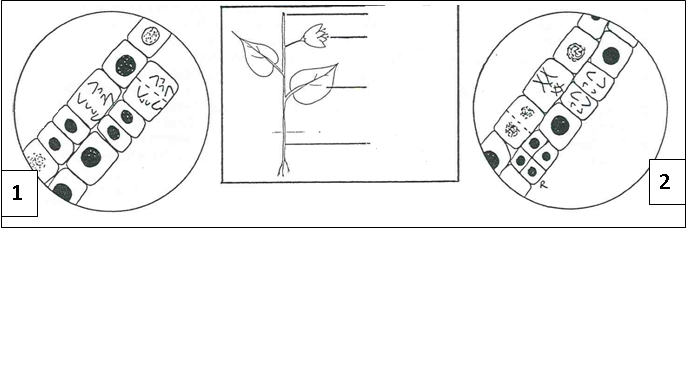 Figuur 6Het preparaat waarop meiose te zien is, is ______________ en het is gemaakt van de ___________ van de plant.preparaat 1, groeitoppreparaat 2, groeitoppreparaat 2, bloempreparaat 1, bloemAntwoordC